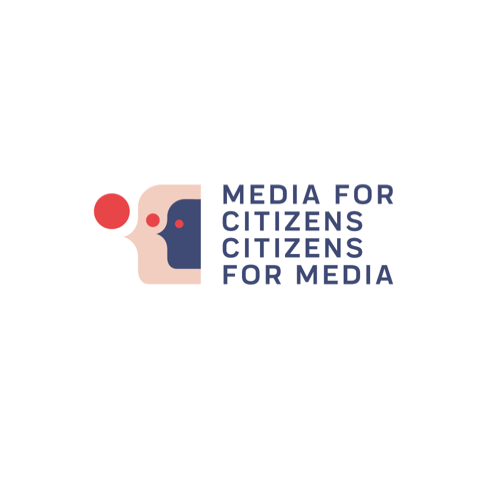 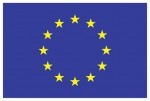 Mediji za građane – građani za medijeIzgradnja kapaciteta organizacija civilnog društva za unapređenje medijske i informacijske pismenosti na Zapadnom BalkanuMeđuizvještaj Ovaj dokument je sačinjen uz finansijsku podršku Evropske unije. Za sadržaj ovog dokumenta su odgovorni isključivo Fondacija za razvoj medija i civilnog društva 'Mediacentar' i <partnerska organizacija na projektu> i ni pod kojim okolnostima se ne može smatrati da izražava stavove Evropske unije.Izvještaj o napretku projekta1.1 Aktivnosti, rezultati i učincia. Prepišite nazive aktivnosti, rezultate i njihove količine iz odobrenog Opisa projekta (Aneks 1 vašeg ugovora o podgrantu) u tabelu ispod. Navedite podatke o tome šta je postignuto u ovom izvještajnom periodu. Unesite postignute ciljne vrijednosti.b. Ako je primjenjivo, objasnite da li su se pojavili bilo kakvi problemi i kako su riješeni (npr. kašnjenje, otkazivanje, odgađanje aktivnosti).c. Ocijenite napredak ka ostvarenju rezultata projekta u ovom izvještajnom periodu. Kvantifikujte rezultate gdje je prikladno (vidjeti odobreni opis projekta u Aneksu 1 ugovora o podgrantu).1.2 Informisanje i publicitetMolimo navedite eventualne objave koje se odnose na implementaciju projekta u izvještajnom periodu:Finansijski izvještajMolimo popunite excel tabelu.Potpis kontakt osobe:Mjesto i datum izvještaja o napretku:Ime organizacije koja je dobila podgrantNaziv projektaLot (odaberite odgovarajući)LOT 1: Projekti podrške poboljšanju vještina medijske i informacijske pismenosti građanaLOT 2: Kreativne inovacijePeriod koji izvještaj pokriva<početni datum > - <krajnji datum >Opis implementiranih aktivnosti (najviše 150 riječi za svaku aktivnost) RezultatiKoličina po svakom izvođenju*Postignuto u izvještajnom perioduA1: A2:A3:A5:A6:Napredak ka ostvarenju rezultata (najviše 150 riječi za svaki rezultat) Rezultat 1Rezultat 2Objavljivanje vijesti, tekstova itd.(naslov, autor)MedijiLinkovi na internet stranicuProcjena veličine publike1.2.